Algonquin Art Centre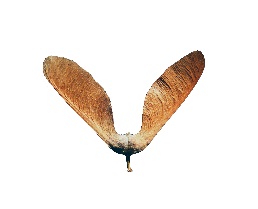 Spring 2016 Residency: Perennial ThresholdThe Algonquin Art Centre, in partnership with Algonquin Provincial Park, is thrilled to announce our spring residency: Perennial Threshold.In conjunction with our 2016 season’s exhibition, Metamorphosis, this residency explores the changes that occur year after year, from season to season. These changes reveal themselves dramatically in March, as we approach the brink between winter and spring and move from a time of decay and rest into the next season of renewal and growth. Not only do we experience boundaries between seasons each year, but more and more we are faced with recurring conversations around environmental and ecological thresholds we’re approaching as a result of looming issues like climate change and overconsumption.This residency encourages artist to explore any of these overlapping seasonal, ecological, and adaptive thresholds, in whatever medium they best express themselves.We invite one creator to apply for a residency from March 11th to 21st. While in the park, the artist will stay at Algonquin Park’s Clarke Lake Lodge, which is equipped with private quarters and a full kitchen, and opens directly onto the lake. The successful applicant will be responsible for their own transportation throughout the week, and for stocking the kitchen with their own food.As part of our partnership with the park, the artist will also have the opportunity to lead activities at the Algonquin Visitor Centre. Arts-communication is a crucial component of our residencies. It fulfils our mandate not only to foster artistic talent, but also to contribute cultural value to the larger community. In consultation with the Art Centre and park staff, the artist will select three weekend-days that fall within the residency. On each of those three days they have their choice of performing a demonstration, a showcase, or an arts-educational talk between the hours 11:00am and 3:30pm.Aside from these responsibilities, the artist’s only task is to enjoy the inspiration Algonquin has to offer, reflect on their practice, and spend time working on whatever project they choose!Interested applicants should complete the form below, and submit it to our moderator, alex@algonquinartcentre.com by no later than February 1st. Please include the word “submission” and your full name in the subject line. Note that we especially welcome submissions from women and members of Canada’s First Nations.Applicant InformationName: Phone Number: Email: Address: Project Outline (please limit your responses to 200 words)1) Describe yourself and your work as an artist. What medium do you work in? What ideas and themes do you like to explore?2) What is your connection with the Canadian landscape and environment?3) What project would you like to work on? How will it connect the ideas behind Perennial Threshold?4) How would you like to engage with the public during your sessions at the Visitor Centre?
5) Please provide links to your portfolio or any other relevant material.